Liceul Tehnologic “Johannes Lebel”			Avizat, Director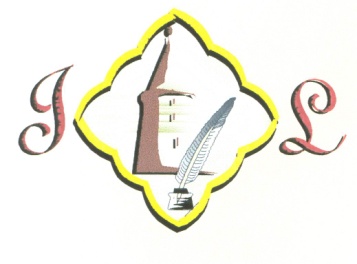 Str. Mihai Eminescu nr. 30		          prof. TĂTĂRĂȘANU Maria Livia555700 TălmaciuTel/fax 0269555352e-mail:gtalmaciu@yahoo.comCentrul de Documentare şi Informare (CDI)	Citești. Descoperi. Evoluezi.LUNA.DOC - Luna filmului documentarNOIEMBRIE   2019Cu ocazia lunii filmului documentar, cadrele didactice dornice sunt invitate să se programeze la CDI pentru a viziona cu clasele de elevi (gimnaziu și liceu) următoarele filme documentare, propuneri ale CDI:Descoperă România sălbatică – Delta Dunării (Dan Dinu, 28 min.)Descoperă România sălbatică – Parcul Natural Apuseni (Dan Dinu, 24 min.)Descoperă România sălbatică – Masivul Ciucaș (Dan Dinu, 23 min.)Români care au schimbat lumea: Mircea Eliade (producție TVR, 24 min.)Putna – Ierusalimul neamului românesc (Paul Palencsar, 2016, 59 min.)10 (Zece) (Nicoleta Talpes, 2018, 59 min.)Home / Acasă (Yann Arthus-Bertrand, 2009, 1h 59 min.)Dacă este cazul, cadrele didactice pot veni și cu alte propuneri de filme documentare!Bibliotecar, prof. documentarist GUJAN Monica